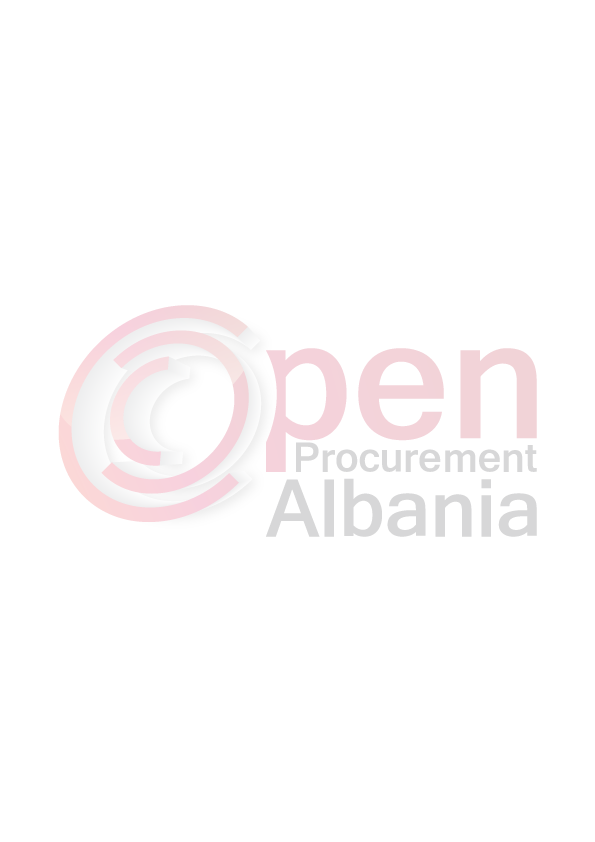 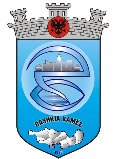 R E P U B L I K A  E  S H Q I P Ë R I S ËBASHKIA KAMËZ                                                                                                                                 Kamëz më 01.02.2016FTESË PËR OFERTËEmri dhe adresa e autoritetit kontraktorEmri 	                                Bashkia KamezAdresa		            “Bulevardi Blu” nr.492 Kamez  TiranëTel/Fax		            +355 47 200 177E-mail			   bashkiakamez@gmail.comAdresa e Internetit	   www.kamza.gov.al   Bashkia kamëz  do të zhvillojë procedurën e prokurimit me vlerë të vogël me fond limit 288.000lekë (pa tvsh) me objekt: “Marrje me qera mjeti per prishje objekte ne Qender Babrru" Paskuqan”. Data e zhvillimit do të jetë 02.02.2016 ora 10.00 në adresën www.app.gov.al  Bashkia  KAMEZJeni të lutur të paraqisni ofertën tuaj për këtë objekt prokurimi  “Marrje me qera mjeti per prishje objekte ne Qender Babrru" Paskuqan”.Operatori ekonomik i renditur i pari, duhet të paraqitet pranë autoritetit kontraktor me date  3.02.2016 nga ora 10:00 deri 16:00Afati i lëvrimit të mallit/realizimit të shërbimit/punës do të jetë 6 ditë      Në ofertën e tij, ofertuesit duhet të paraqesë të dhënat e plota të personit të kontaktitXhelal MZIU______________________________________KRYETAR I AUTORITETIT KONTRAKTORNrAn.Emërtimi Njësia SasiaÇmimiVlera14/7/ 125Marrje me qera mjeti per prishje objekte ne Qender Babrru" Paskuqan”.orë pune60shuma pa tvshtvshtotali  me tvshOperatori ekonomik i renditur i pari, përpara se të shpallet fitues, duhet të dorëzojë pranë autoritetit kontraktor (në rastet kur kërkohet), dokumentet si më poshtë Një kopje të ekstraktit nga QKR-ja, ku duhet të përfshijë objektin ose ekuivalentimin e objektit të prokurimit.Vertetim nga nje Banke e nivelit te dyte ku specifikohet numri i llogarise dhe IBAN ne emer te subjektit.Fotokopje te noterizuar te NIPT